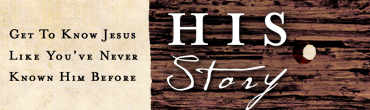 Chapter 10 Study Guide: Jesus’ Triumphal Return to JerusalemIs there anything in this week’s reading that you want to discuss?What stuck out to you from the teaching?Chapter 10 opens with Jesus returning to Jerusalem on a donkey (pg. 193). This is often called the “Triumphal Entry.”  Why did Jesus request a donkey instead of a big white stallion or a chariot?On pg. 196 Jesus is so angry at the merchants in the temple that He cleanses the temple for a second time.  What does this teach us about the potential good that can come from anger? (See Ephesians 4:26)What lesson do you think Jesus is trying to teach us when he talks about the seed dying before it can produce grain (pg. 196-197)?According to pg. 197-198, why couldn’t the leaders believe in Jesus even though they had seen miraculous signs? Why makes a person blind towards spiritual truth?The religious leaders try to trap Jesus with their questions (pg. 203-205).  How can we learn to answer spiritual questions from the example Jesus sets for us?Jesus has very harsh words for the religious leaders (pg. 206-208). As a group list out all the reasons that Jesus gives for confronting these leaders. Then answer this question: What can we learn from Jesus’ critique?Jesus ends this chapter with many predictions about His Second Coming but also about the destruction of Jerusalem in A.D. 70.  (pg. 209-218).  He uses a lot of “apocalyptic” language which has led many to be confused and to misuse these Scriptures.  However, the major lessons He teaches here are:Jerusalem will be destroyed by its enemies soon (this happened in A.D. 70 at the hands of Rome).There will be a final judgment where people will be held accountable by God.God will judge us by: our faith in Jesus; how we have served “the least of these”; and how we used what He gave us on this earth. No one knows when Jesus will return so we need to be ready and stay ready.Don’t believe it when people claim that Jesus has already returned or claim they know when He will.Believers will experience persecution at the hands of unbelievers until Jesus returns. 